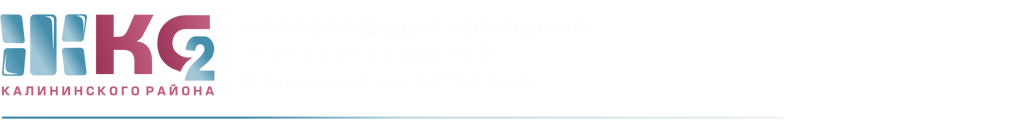 ОТЧЕТо деятельности АДС с 27.07.2020 по 31.07.2020г ПодразделениеПоступило заявок от населенияПоступило заявок от населенияПоступило заявок от населенияПоступило заявок от населенияПоступило заявок от населенияПримечаниеПодразделениевсегона исполнениина исполненииотказывыполненоПримечаниеВнутренние заявки ЖКСВнутренние заявки ЖКСВнутренние заявки ЖКСВнутренние заявки ЖКСВнутренние заявки ЖКСВнутренние заявки ЖКСВнутренние заявки ЖКСЖКС4121511414247из них:АДС179261212141из них:аварийные57---57электрики79225552платные413883034509ЖЭУ- 53826--12ЖЭУ- 65639--17ЖЭУ- 86134--27ЖЭУ- 234182231кровля1916--3ГБДОУ182--16